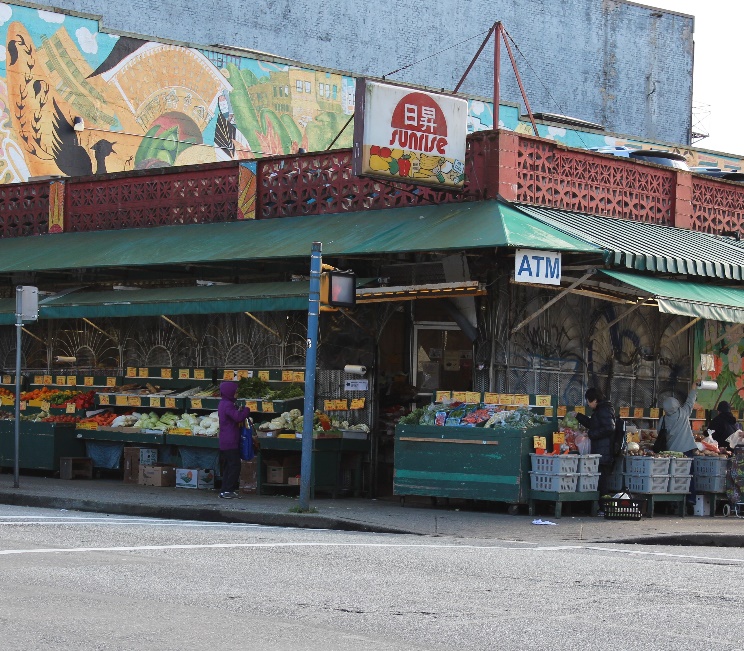 300 Powell StreetKawasakiConfectioner 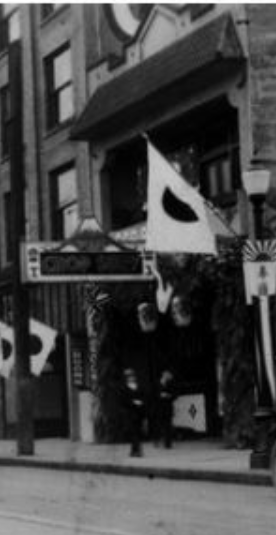 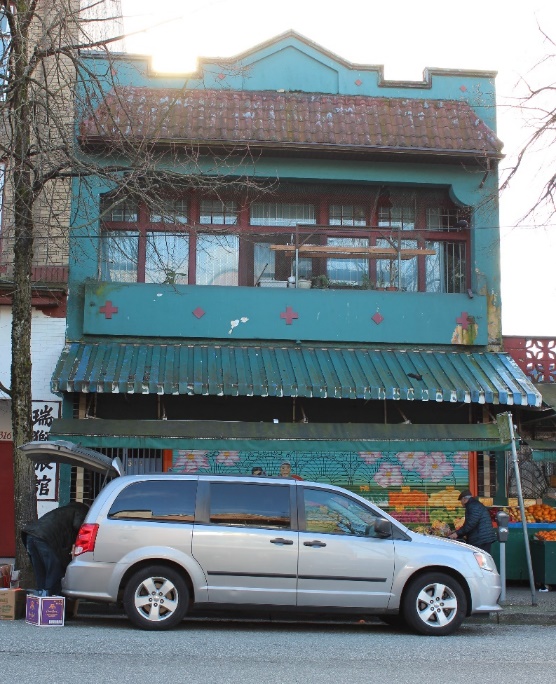 314 Powell Street FujiChop Suey Restaurant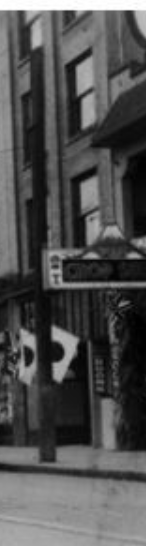 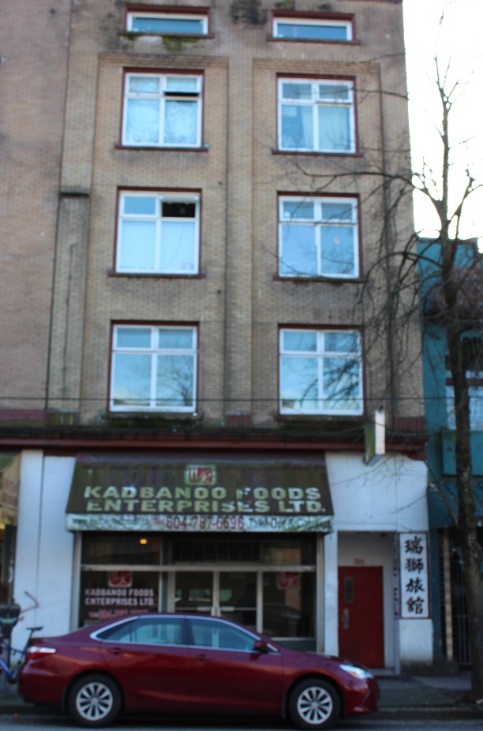 316 Powell Street?King Rooms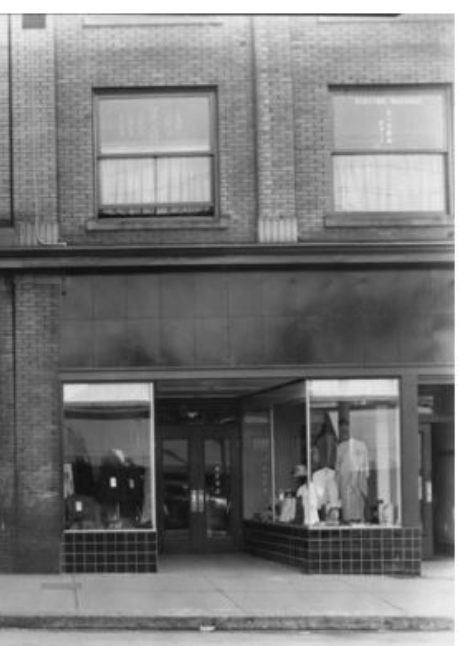 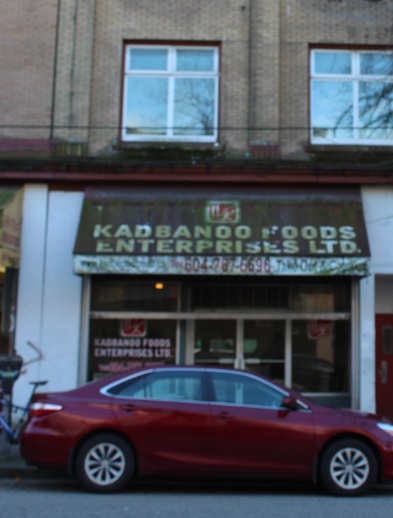 318 Powell St?Empress Cafe 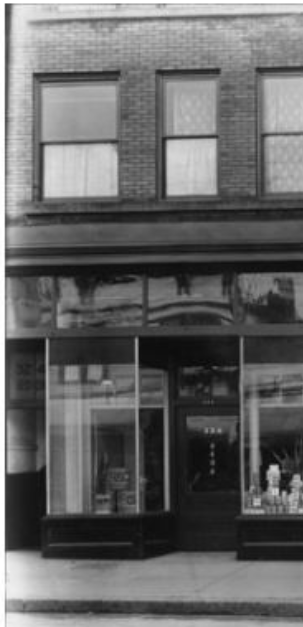 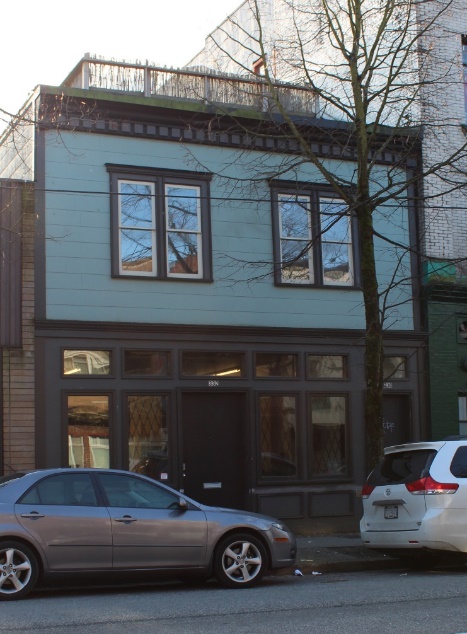 332 Powell StreetKatoShoes338 Powell Street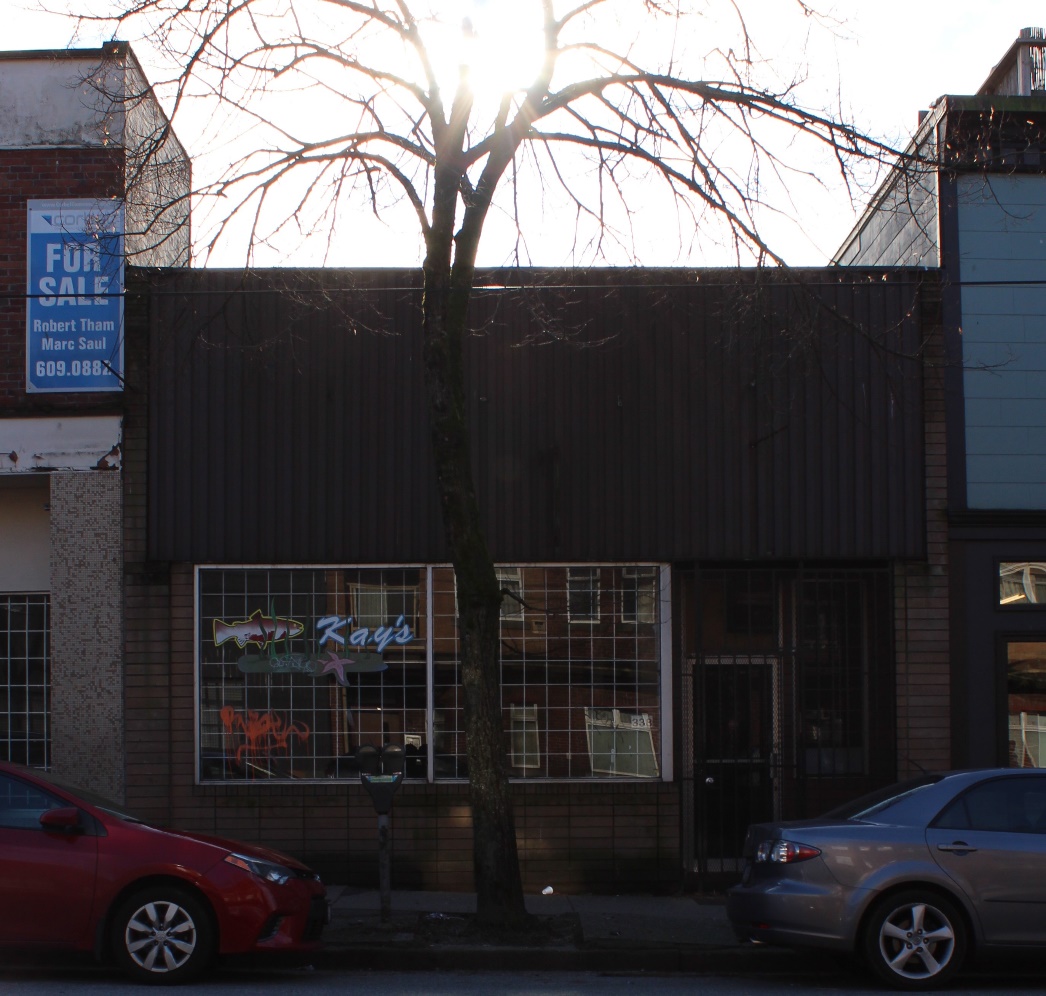 ?Powell Bakery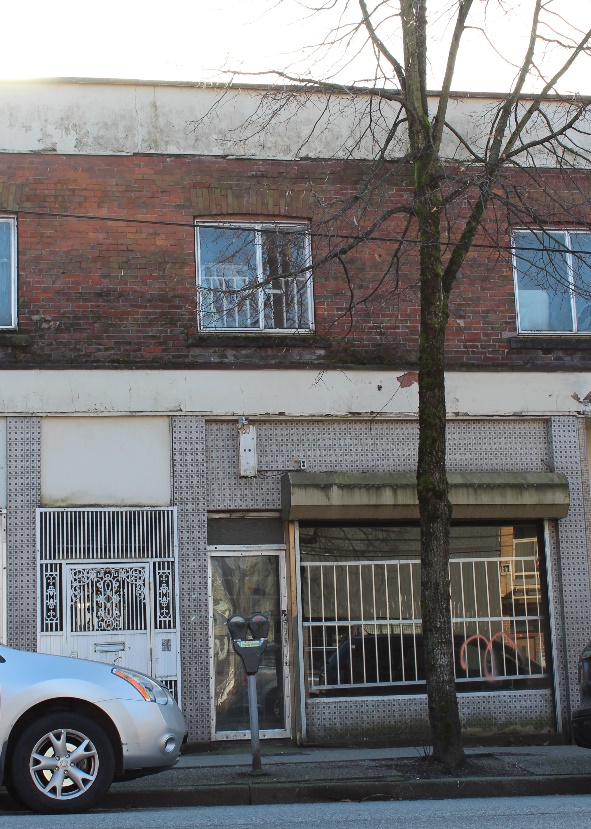 344 Powell StreetKitamuraConfectioner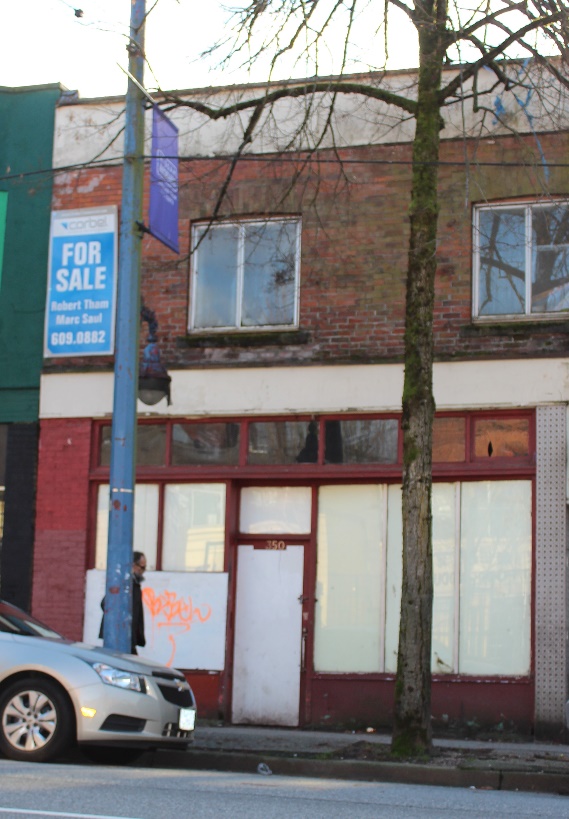 350 Powell StreetHifumiRestaurant  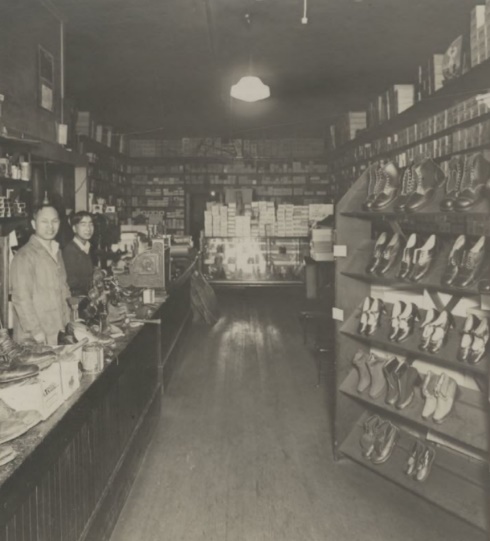 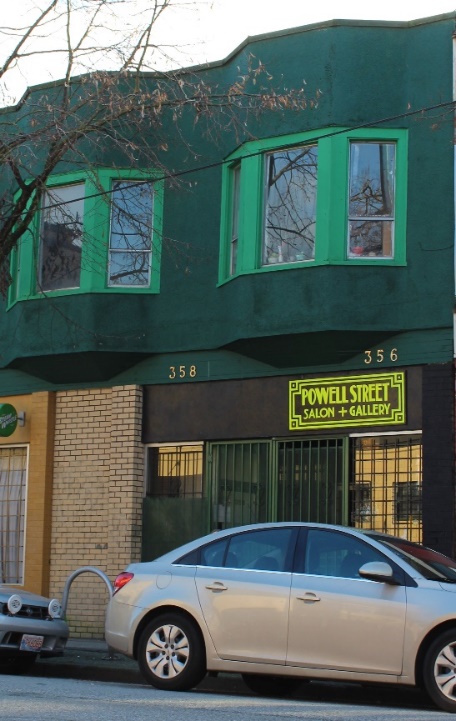 356 Powell StreetNabataShoes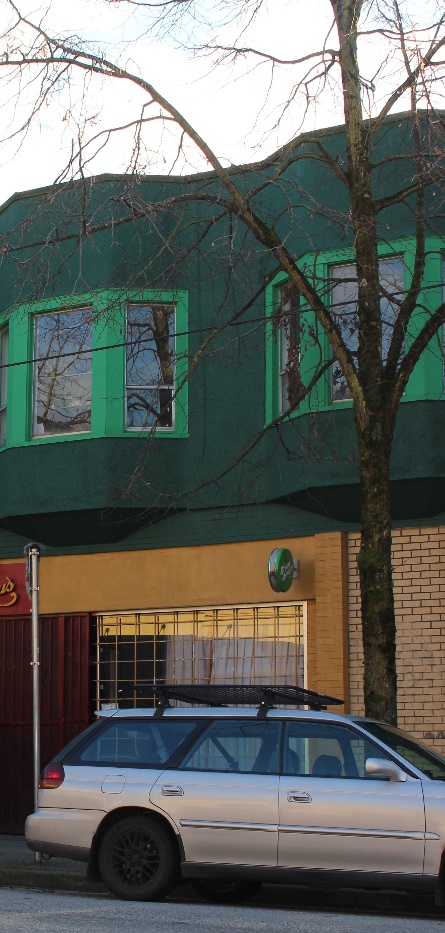 360 Powell StIkedabarber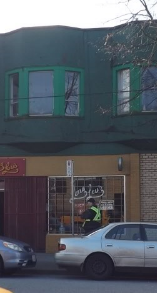 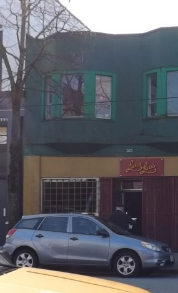 362 Powell StreetHayashiyaCafe 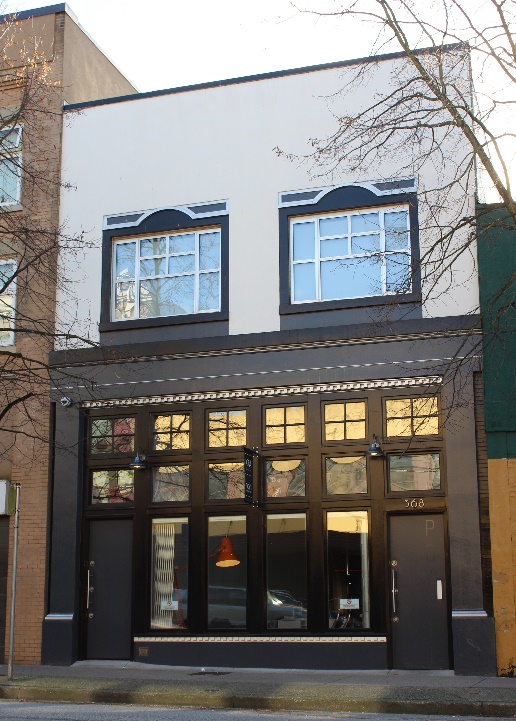 368 Powell StreetAkiyamahardware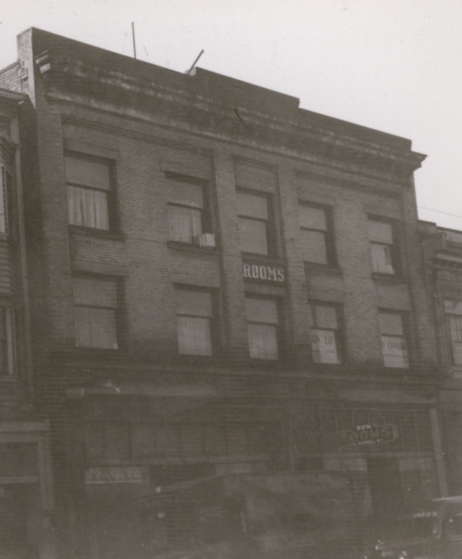 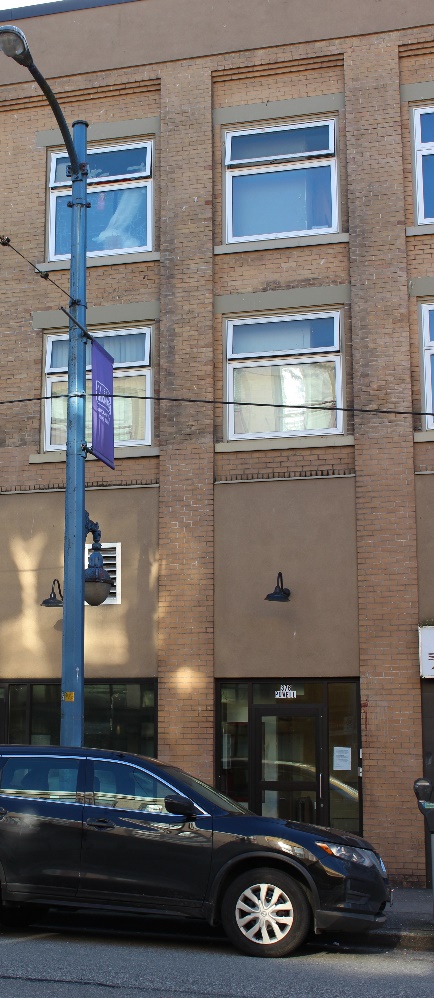  376 Powell StShibuyaDry goods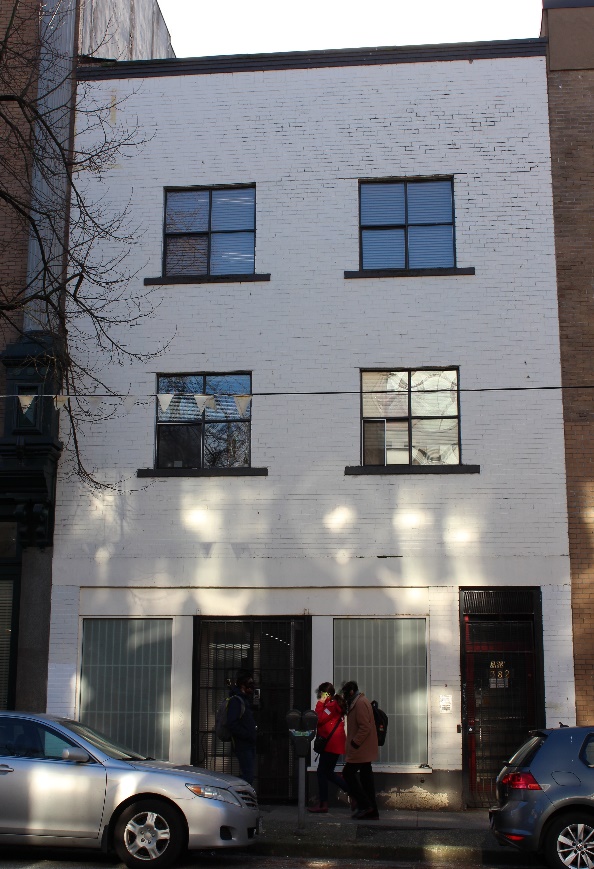 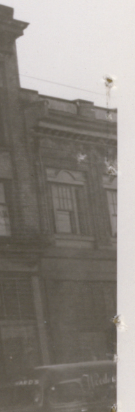 382 Powell StSumiyoshiCafe 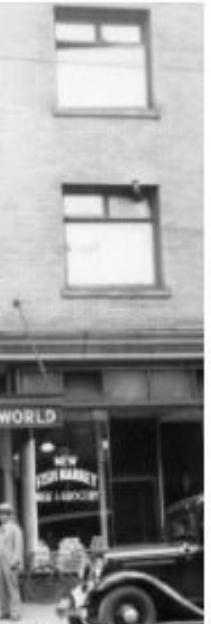 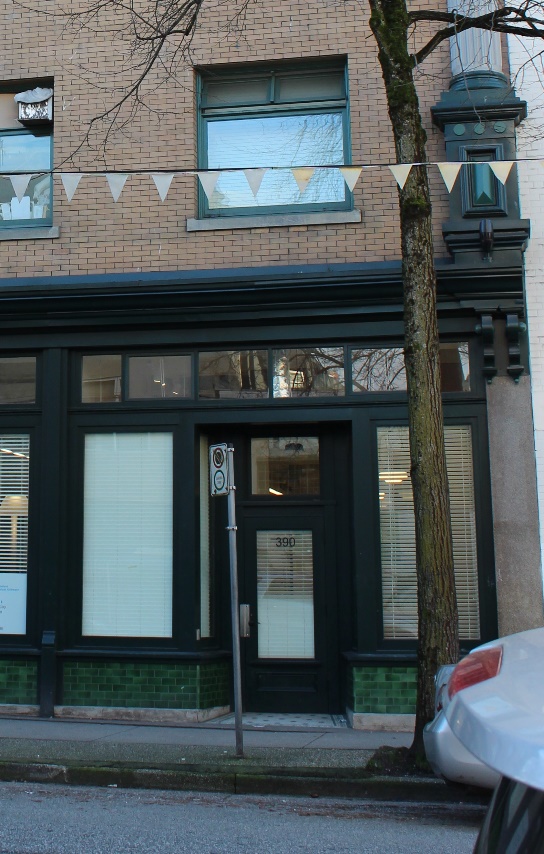 390 Powell St?Fish Market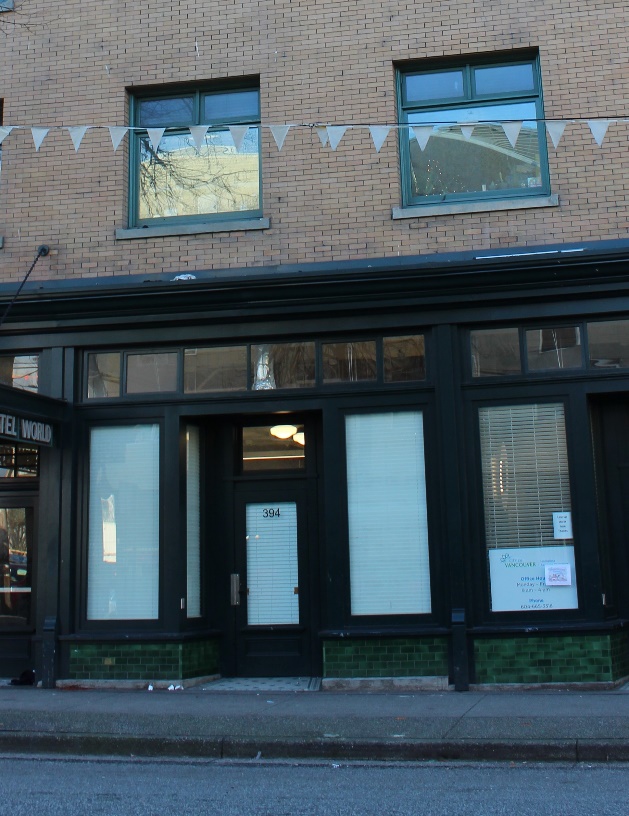 394 Powell St?New Canadian Newspaper  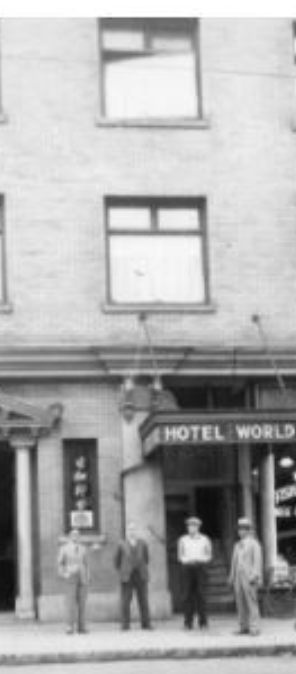 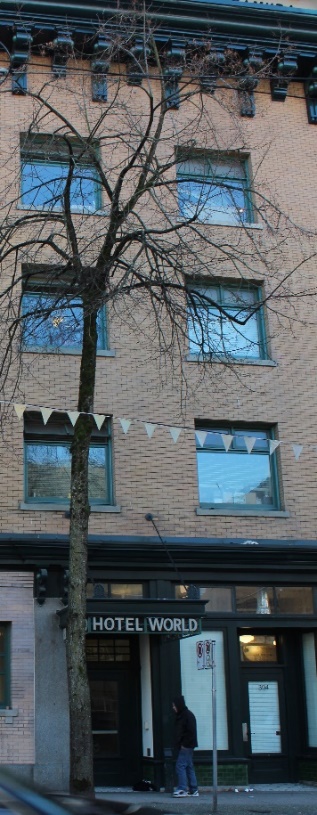 396 Powell St ? World Hotel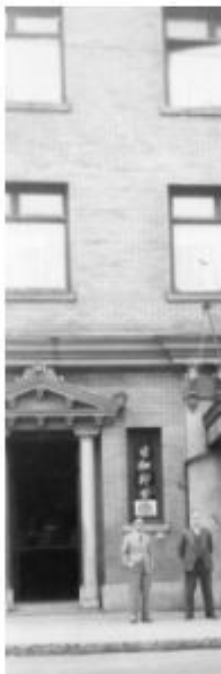 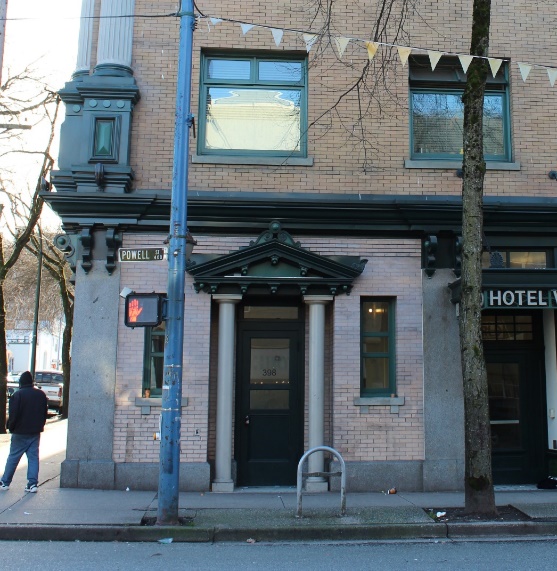 398 Powell St?Japan and Canada Trust (bank)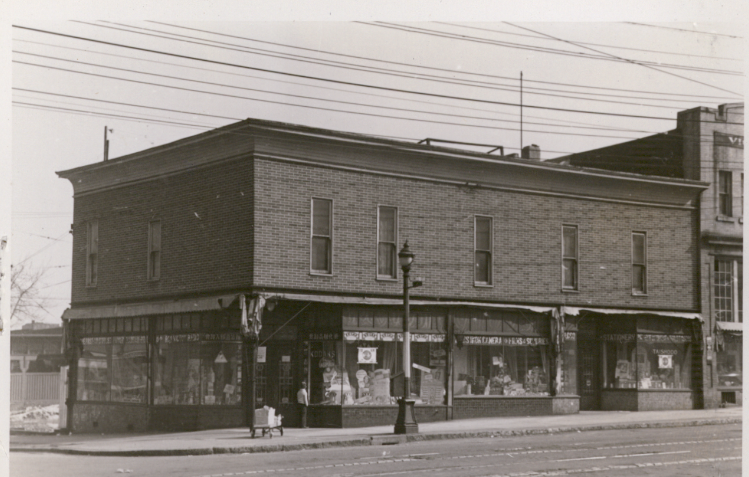 301 Powell StTaishodoDrug Store   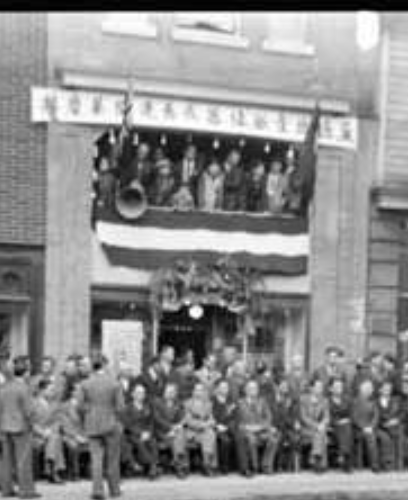 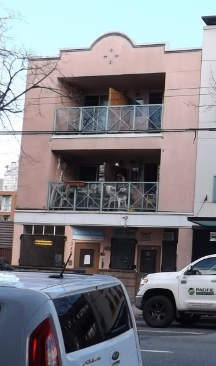 315 Powell StEishindoConfectioner 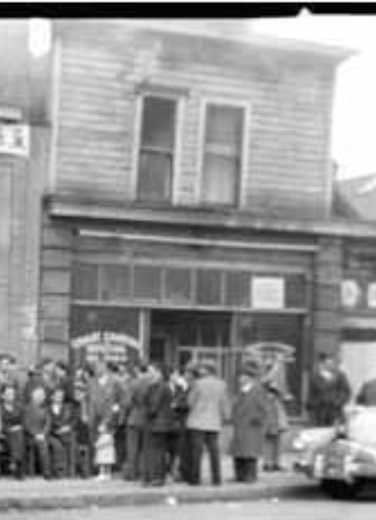 323 Powell StHayamiradio repairs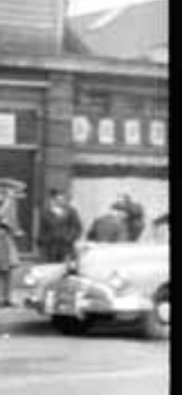 325 Powell StTakatataxi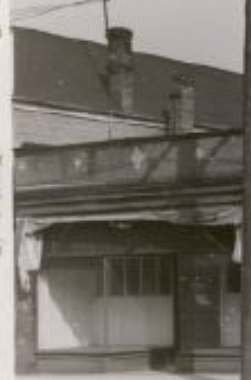 329 Powell StreetMiyazakidry goods  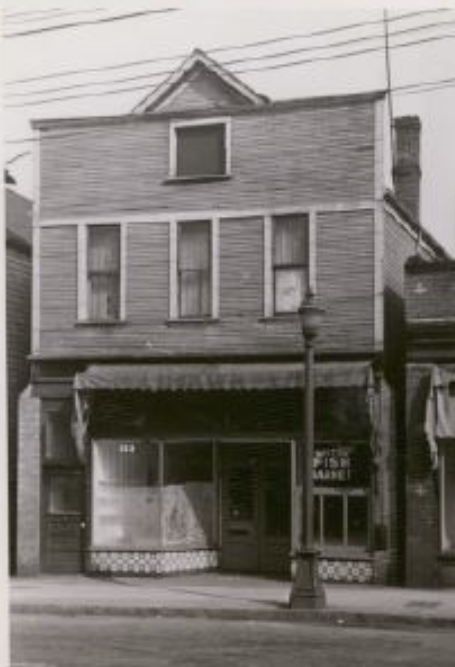 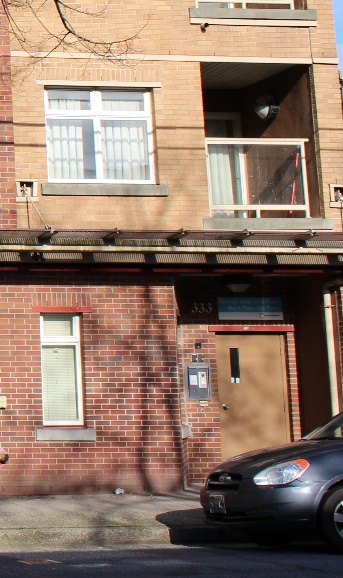 333 Powell StMaikawameat and grocery store  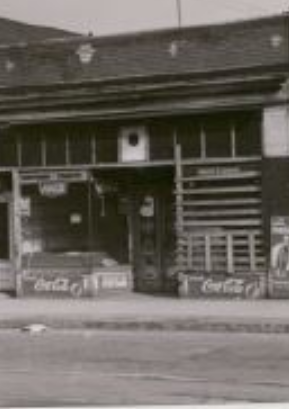 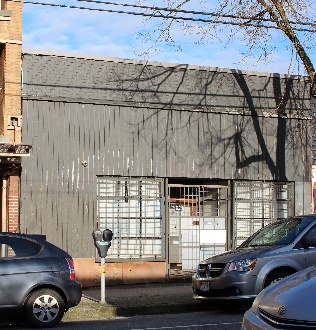 341 Powell StreetNishiza Confectioner       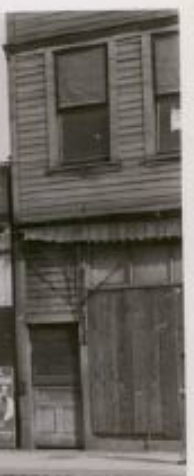 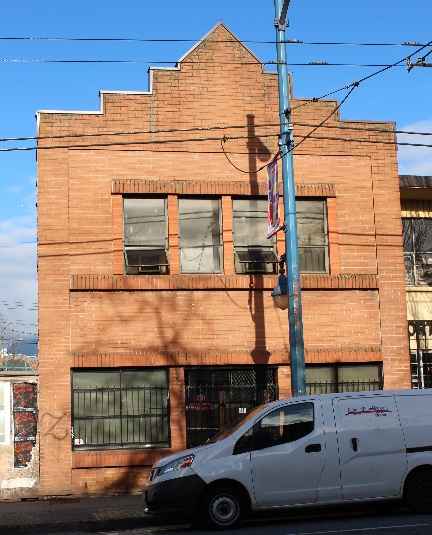 351 Powell Street?Rooming house   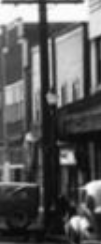 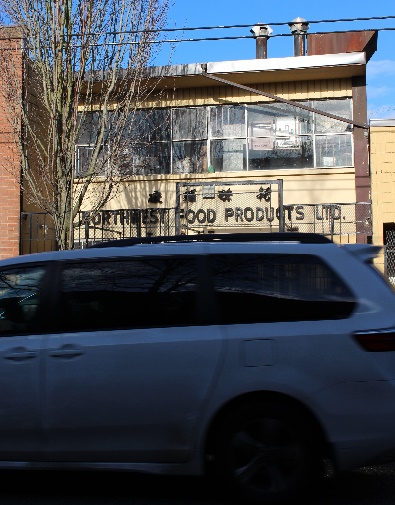 353 Powell St?Meat market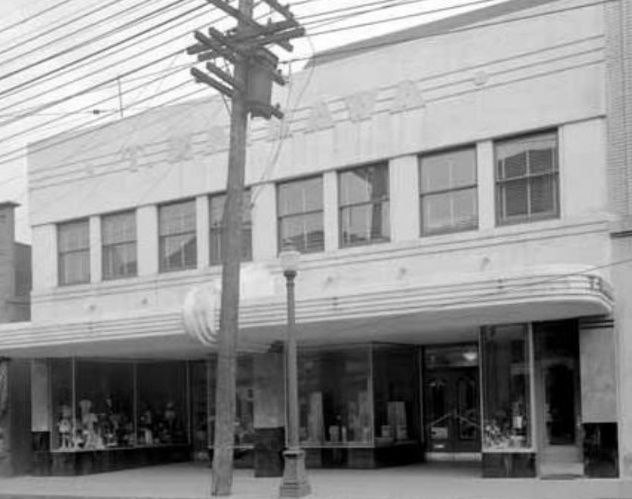 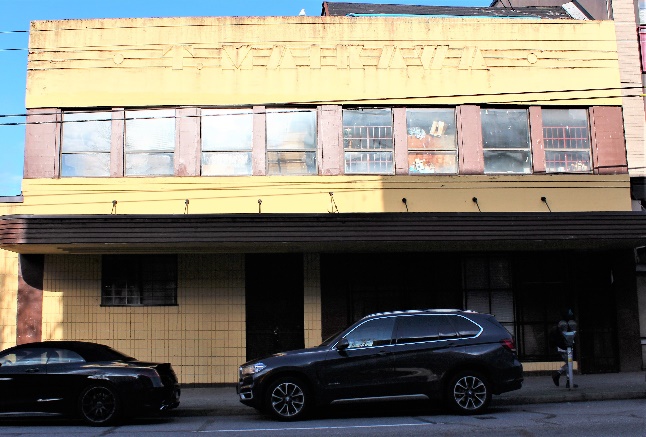 369 Powell StMaikawageneral store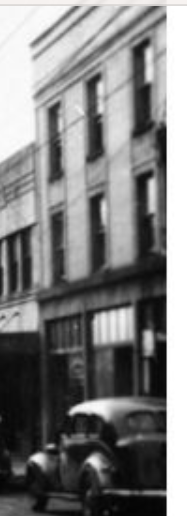 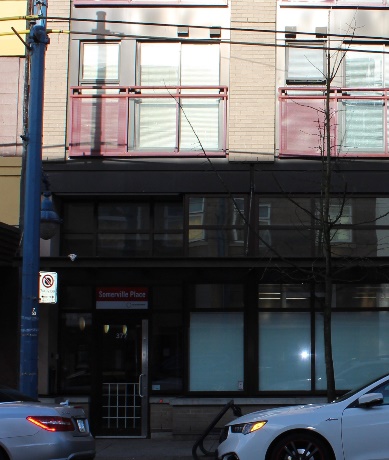 377 Powell StreetSuzukiOptometrist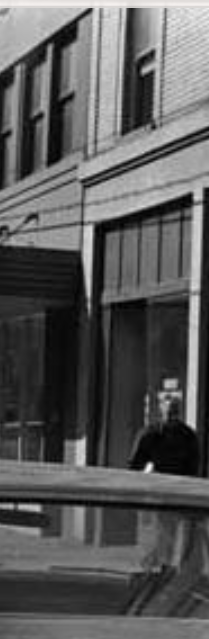 379 Powell StreetFujiwaraphotographer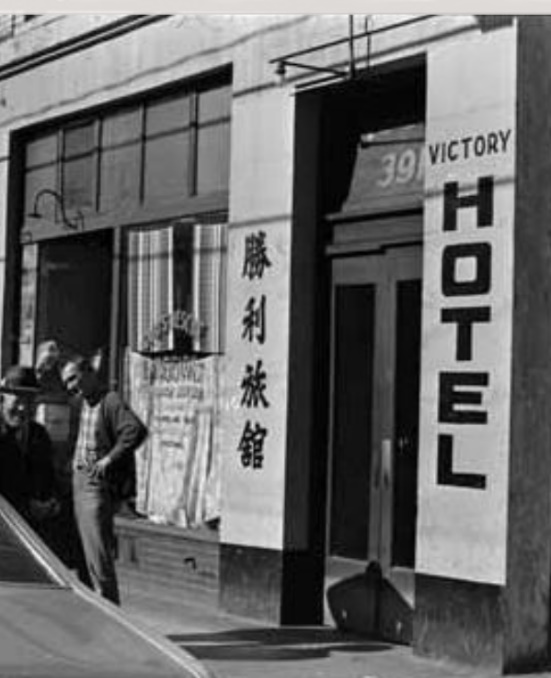 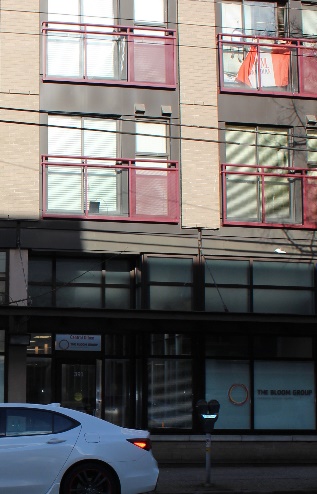 391 Powell StreetAsahiPaper box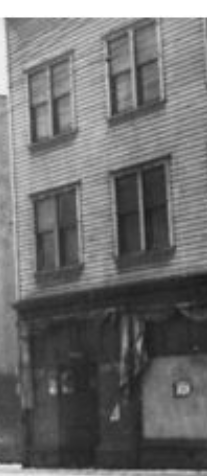 (photo not found: generic Powell Street storefront)393 Powell StreetTsurudasewing machines(photo not found: generic Powell Street storefront)395 Powell StreetShiomiConfectioner  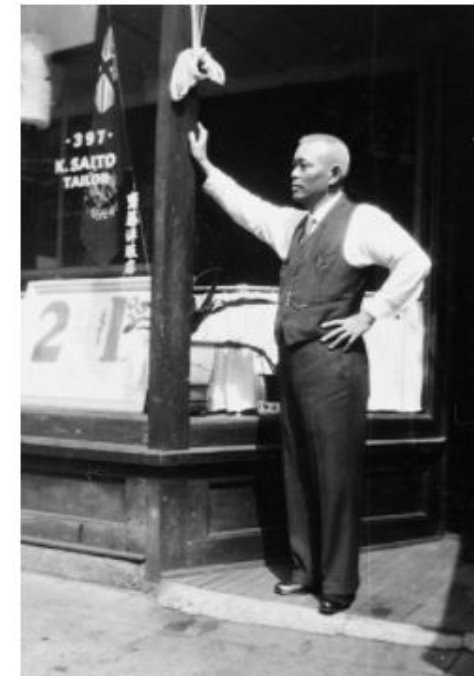 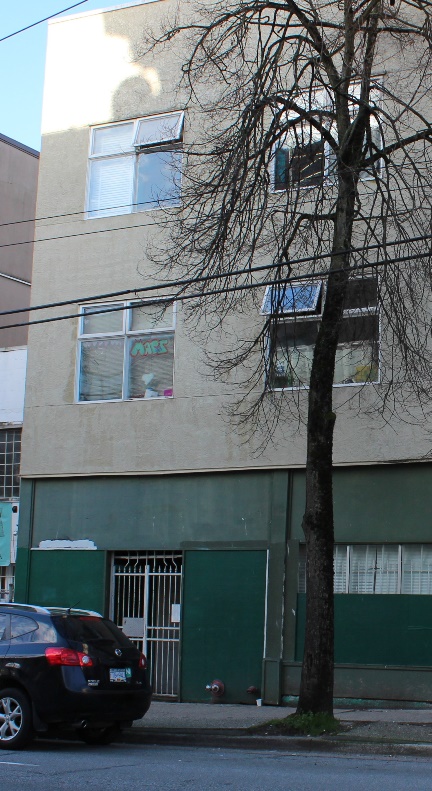 397 Powell StSaitoTailor